							2024-25 Federal Loan Accept/Decline Form	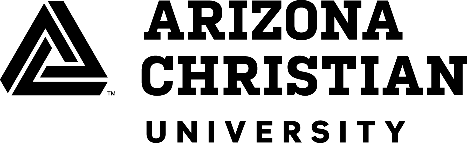 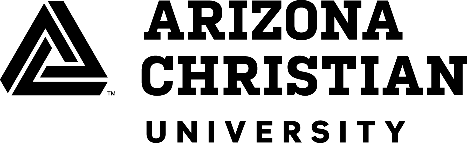 Student InformationStudent’s Last Name		Student’s First Name 					Student’s ID NumberPrimary Modality (check one):	 Campus	 OnlineLoan Information I would like to DECLINE ALL Direct Loans for the year. I would like to ACCEPT my maximum eligibility in Direct Loans for the year. I would like to ACCEPT the specific gross* loan amount listed belowAdditional Information:	The Office of Financial Aid reserves the right to adjust a student’s loan amount based on Federal Regulation and final receipt for all official documentation.	Loan amounts will be split evenly between the Fall and Spring Terms.	An origination fee will be taken from the gross accepted loan amount by your loan servicer. If you adjust the amount you would like to accept, note the amount applied to your account/bill will be less.	Federal Stafford Loans must be repaid by the borrower (student) even if the borrower does not complete the program of study.	Repayment of loans will begin 6 months following graduation or drop below half time.	To remain eligible for your Federal Stafford Loans, students must:o	Have a non-expired Master Promissory Note on file. (Please complete at studentloans.gov)o	Have completed Entrance Counseling on file with ACU. (Please complete at studentloans.gov)o	Meet Satisfactory Academic Progress (SAP) standards.o	Be enrolled in at least 6 credits applying towards their degree.By signing this document, I certify that I have read this form in its entirety and that the information on this form is accurate and complete.    Student Signature							DateReturn form to: Arizona Christian University, Attn: Financial Aid Office, 1 West Firestorm Way, Glendale, AZ 85306Direct Loan TypeGross* Amount Requested Subsidized Stafford Loan:$ Unsubsidized Stafford Loan:$